ÚRAD PRIEMYSELNÉHO VLASTNÍCTVA SLOVENSKEJ REPUBLIKY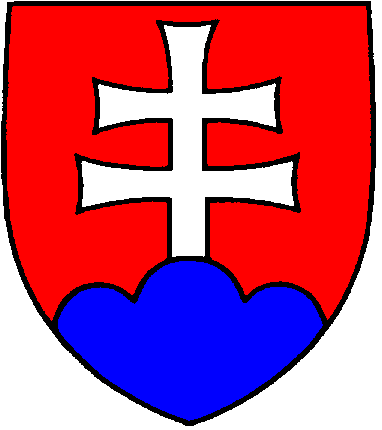 Švermova 43, 974 04  Banská Bystrica 4Tel.: 048/43 00 131, 048/43 00 327		E-mail: urad@indprop.gov.sk	   www.upv.sk*	Nehodiace sa prečiarknite**	Podľa typu osoby: rodné číslo, IČO alebo identifikátor zahraničnej osoby (§ 3 písm. n) zákona č. 305/2013 Z. z.)**	Podľa typu osoby: rodné číslo, IČO alebo identifikátor zahraničnej osoby (§ 3 písm. n) zákona č. 305/2013 Z. z.)INFORMÁCIA PRE PRIHLASOVATEĽAPo zverejnení európskej patentovej prihlášky s určením pre Slovenskú republiku Európskym patentovým úradom sa preklad patentových nárokov do slovenského jazyka predkladá Úradu priemyselného vlastníctva Slovenskej republiky, Švermova 43, 974 04 Banská 
Bystrica 4 (ďalej úrad). Vykonávanie Európskeho patentového dohovoru v Slovenskej republike upravuje zákon č. 435/2001 Z. z. o patentoch, dodatkových ochranných osvedčeniach a o zmene a doplnení niektorých zákonov (patentový zákon) v znení neskorších predpisov (ďalej patentový zákon).Podanie na úrad sa robí písomne, a to v listinnej alebo v elektronickej podobe, v štátnom jazyku.  Podanie urobené v elektronickej podobe bez autorizácie podľa zákona č. 305/2013 Z. z. o elektronickej podobe výkonu pôsobnosti orgánov verejnej moci a o zmene a doplnení niektorých zákonov (zákon o e-Governmente) v znení neskorších predpisov  je potrebné dodatočne doručiť v listinnej podobe alebo 
v elektronickej podobe autorizované podľa zákona o e-Governmente; ak sa dodatočne nedoručí úradu do jedného mesiaca, na podanie sa neprihliada. Úrad na dodatočné doručenie podania nevyzýva. Po zverejnení európskej patentovej prihlášky s určením pre Slovenskú republiku v Európskom patentovom vestníku má prihlasovateľ možnosť získať predbežnú ochranu v Slovenskej republike po predložení prekladu patentových nárokov do slovenského jazyka na úrad 
a následnom zaplatení poplatku za zverejnenie. Túto skutočnosť úrad oznámi vo vestníku v samostatnej kapitole „Európske patenty 
s určením pre Slovenskú republiku“.Rozsah ochrany vyplývajúci z prihlášky je predbežne určený obsahom zverejneného znenia patentových nárokov. Dňom sprístupnenia prekladu patentových nárokov verejnosti má prihlasovateľ európskej patentovej prihlášky rovnaké práva ako prihlasovateľ podľa § 13 patentového zákona.V prípade, že z prekladu patentových nárokov do slovenského jazyka predložených úradu vyplýva užšia ochrana než zo znenia európskej patentovej prihlášky, môže prihlasovateľ kedykoľvek podať opravený preklad. Po predložení opraveného prekladu patentových nárokov do slovenského jazyka je prihlasovateľ povinný zaplatiť poplatok za zverejnenie. Túto skutočnosť úrad oznámi vo vestníku.Osoby, ktoré nemajú na území Slovenskej republiky trvalý pobyt alebo sídlo, musia byť v konaní pred úradom zastúpené advokátom alebo patentovým zástupcom. Povinné zastúpenie sa nevzťahuje na účastníkov konania, ktorí sú občanmi zmluvného štátu Dohody o Európskom hospodárskom priestore, majú sídlo alebo podnik na území zmluvného štátu Dohody o Európskom hospodárskom priestore; takíto účastníci konania sú povinní oznámiť úradu adresu na doručovanie na území Slovenskej republiky.Predložením prekladu patentových nárokov zverejnenej európskej patentovej prihlášky s určením pre Slovenskú republiku do slovenského jazyka na úrad vzniká poplatková povinnosť. Správne poplatky za úkony vykonávané úradom sú stanovené zákonom NR SR č. 145/1995 Z. z. 
o správnych poplatkoch v znení neskorších predpisov.Poplatky sa platia v eurách prevodom z účtu v banke alebo v pobočke zahraničnej banky, poštovým poukazom, prostredníctvom integrovaného obslužného miesta alebo platobnej brány Štátnej pokladnice.Ak sa úkony a konania vykonávajú na základe návrhu podaného elektronickými prostriedkami alebo prostredníctvom integrovaného obslužného miesta, sadzba poplatku je 50 % z poplatku určeného podľa sadzobníka; v týchto prípadoch sa však poplatok znižuje najviac 
o 70 eur. Ak sú súčasťou návrhu prílohy, uplatní sa znížená sadzba poplatkov len vtedy, ak sú tieto prílohy v elektronickej podobe.Poplatky sa platia na základe písomnej výzvy úradu a sú splatné do 15 dní odo dňa jej doručenia.V rámci identifikácie platby je poplatník povinný zadať variabilný symbol uvedený v písomnej výzve úradu.Účet na úhradu správnych poplatkov:Štátna pokladnica 
Radlinského 32 
810 05 BratislavaNázov účtu: Depozitný účet ÚPV SR BB 
IBAN: SK49 8180 0000 0070 0006 0750
BIC: SPSRSKBA
Konštantný symbol: 0558Miesto pre úradnú pečiatkuPreklad / opravený preklad*patentových nárokovzverejnenej európskej patentovej prihlášky do slovenského jazykaPotvrdenie o podaníosobne / poštou /
elektronicky bez el. podpisu /
elektronicky podpísané el. podpisom 


dátum

podpisMiesto pre úradnú pečiatkuČíslo zverejnenia európskej patentovej prihlášky:EPPotvrdenie o podaníosobne / poštou /
elektronicky bez el. podpisu /
elektronicky podpísané el. podpisom 


dátum

podpis1	Dátum zverejnenia európskej patentovej prihlášky v Európskom patentovom vestníku2	Číslo európskej patentovej prihlášky a dátum podaniaČíslo prihlášky: EPDátum podania:3	Názov európskej patentovej prihlášky (v slovenskom jazyku)4	Prihlasovateľ európskej patentovej prihlášky (prípadných ďalších prihlasovateľov uveďte na nasledujúcej strane)Priezvisko, meno (titul) / názov (ak ide o právnickú osobu) 	Identifikátor**	Ulica (P. O. Box)Mesto	PSČ	ŠtátTelefón	E-mail 		Prihlasovateľ je zároveň pôvodcom.	5	Zástupca (ak vyplníte túto položku, je potrebné preukázať zastupovanie)Priezvisko, meno (titul) / názov (ak ide o právnickú osobu)	Identifikátor**	Ulica (P. O. Box)Mesto	PSČ	ŠtátTelefón	E-mail6	Adresa na doručovanie (ak je adresa odlišná ako v položke 4 alebo 5)Priezvisko, meno (titul) / názov (ak ide o právnickú osobu)Ulica (P. O. Box)Mesto	PSČ	ŠtátTelefón	E-mail7	Prílohy2x –	preklad patentových nárokov zverejnenej európskej patentovej prihlášky do slovenského jazyka	1x –	plná moc alebo kópia generálnej plnej moci s číslom generálnej plnej moci 	ostatné prílohy, doplňujúce listy	4	Prihlasovateľ európskej patentovej prihlášky2.	Priezvisko, meno (titul) / názov (ak ide o právnickú osobu) 	Identifikátor**		Ulica (P. O. Box)	Mesto	PSČ	Štát	Telefón	E-mail 			Prihlasovateľ je zároveň pôvodcom.	3.	Priezvisko, meno (titul) / názov (ak ide o právnickú osobu) 	Identifikátor**		Ulica (P. O. Box)	Mesto	PSČ	Štát	Telefón	E-mail 			Prihlasovateľ je zároveň pôvodcom.	4.	Priezvisko, meno (titul) / názov (ak ide o právnickú osobu) 	Identifikátor**		Ulica (P. O. Box)	Mesto	PSČ	Štát	Telefón	E-mail 			Prihlasovateľ je zároveň pôvodcom.	5.	Priezvisko, meno (titul) / názov (ak ide o právnickú osobu) 	Identifikátor**		Ulica (P. O. Box)	Mesto	PSČ	Štát	Telefón	E-mail 			Prihlasovateľ je zároveň pôvodcom.	6.	Priezvisko, meno (titul) / názov (ak ide o právnickú osobu) 	Identifikátor**		Ulica (P. O. Box)	Mesto	PSČ	Štát	Telefón	E-mail 			Prihlasovateľ je zároveň pôvodcom.		Prípadných ďalších prihlasovateľov európskej patentovej prihlášky uveďte v poradí na samostatnom liste.8	Pôvodca európskej patentovej prihlášky1.	Priezvisko, meno (titul) 	Ulica (P. O. Box)	Mesto	PSČ	Štát	Telefón	E-mail2.	Priezvisko, meno (titul) 	Ulica (P. O. Box)	Mesto	PSČ	Štát	Telefón	E-mail3.	Priezvisko, meno (titul) 	Ulica (P. O. Box)	Mesto	PSČ	Štát	Telefón	E-mail4.	Priezvisko, meno (titul)	Ulica (P. O. Box)	Mesto	PSČ	Štát	Telefón	E-mail5.	Priezvisko, meno (titul)	Ulica (P. O. Box)	Mesto	PSČ	Štát	Telefón	E-mail	  Prípadných ďalších pôvodcov európskej patentovej prihlášky uveďte v poradí na samostatnom liste.9	Potvrdzujem pravdivosť a úplnosť údajov.…………………………………………………………………………………	…………………………………………………………………………………Priezvisko, meno podpísanej osoby	 Podpis prihlasovateľa alebo jeho zástupcu(prípadne funkcia pri právnických osobách)	(prípadne pečiatka pri právnických osobách)